Bachelor in het onderwijs: kleuteronderwijsThomas More| Lepelstraat 2 | 2290 VorselaarVoorbereiding begeleide activiteitVoorbereiding begeleide activiteitNaam van de student: /Klas: Derde kleuterklas School: /Leeftijd: 5-jarigenNaam mentor: /Tijdstip: /VOORBLADVOORBLADTitel (aard van de activiteit, thema): Impressie muzisch onderzoek: ‘Groentenorkest’Thema: “Waar komt ons eten vandaan?”Titel (aard van de activiteit, thema): Impressie muzisch onderzoek: ‘Groentenorkest’Thema: “Waar komt ons eten vandaan?”Beginsituatie: /Beginsituatie: /Differentiatie (verplicht vanaf semester 3): Moeilijkere woorden gebruiken Moeilijkere verhaallijn Meerdere personages gebruiken Differentiatie (verplicht vanaf semester 3): Moeilijkere woorden gebruiken Moeilijkere verhaallijn Meerdere personages gebruiken Doelstellingen:Doelstellingen:Organisatie: De leerkracht heeft op voorhand al het materiaal al klaargezet in de zithoek. De kleuters zitten op de bankjes. De kleuters die niet goed kunnen zien/geen plaats meer hebben, gaan op de grond zitten. De leerkracht zit achter de tafel.Organisatie: De leerkracht heeft op voorhand al het materiaal al klaargezet in de zithoek. De kleuters zitten op de bankjes. De kleuters die niet goed kunnen zien/geen plaats meer hebben, gaan op de grond zitten. De leerkracht zit achter de tafel.Afspraken:De kleuters blijven op hun plaats zitten tijdens het ‘poppenspel’De kleuters praten niet onderling De kijken actief naar het ‘poppenspel’Afspraken:De kleuters blijven op hun plaats zitten tijdens het ‘poppenspel’De kleuters praten niet onderling De kijken actief naar het ‘poppenspel’Materiaal: Zakje met erwten, komkommer, radijsjes, wortels en preienHandpop van Karel de kokGroentenmannetjeTafelAllerlei keukengerief (speelgoed): potjes, pannetje, soeplepel, spatel, pannenlappen, …Materiaal: Zakje met erwten, komkommer, radijsjes, wortels en preienHandpop van Karel de kokGroentenmannetjeTafelAllerlei keukengerief (speelgoed): potjes, pannetje, soeplepel, spatel, pannenlappen, …Bronnen: Ik heb me laten inspireren door de trailer van ‘Lelégum’, een voorstelling voor kleuters van ‘Theater De Spiegel’. Link naar het filmpje: https://www.despiegel.com/nl/production/50/lelegmBronnen: Ik heb me laten inspireren door de trailer van ‘Lelégum’, een voorstelling voor kleuters van ‘Theater De Spiegel’. Link naar het filmpje: https://www.despiegel.com/nl/production/50/lelegmKernwoorden: Kok, groentenmannetje, groenten, komkommer, erwten, radijs, wortel, prei, muziek, praten, restaurant, orkest, groentenorkest, concert, optreden, schrikken, bang zijn, geluid, horen, …Kernwoorden: Kok, groentenmannetje, groenten, komkommer, erwten, radijs, wortel, prei, muziek, praten, restaurant, orkest, groentenorkest, concert, optreden, schrikken, bang zijn, geluid, horen, …IndividueelIn samenwerking metOvergenomen uit IndividueelIn samenwerking metOvergenomen uit Om te onthouden (achteraf in te vullen):Om te onthouden (achteraf in te vullen):LESVERLOOP                                                                                                               (opbouw + impulsen)Inleiding:De kleuters komen binnen in de klas. Ze zien een hele opstelling staan in de zithoek. De leerkracht verteld dat ze er niet mogen aankomen want het staat daar voor iemand die op bezoek komt in de klas. De leerkracht zegt dat de kleuters in de zithoek mogen gaan zitten. Na het morgenritueel laat de leerkracht de kleuters zo zitten dat iedereen kan zien. De leerkracht zegt: ‘Ik had al verklapt dat er zo meteen iemand op bezoek ging komen in onze klas, maar jullie weten natuurlijk nog niet wie dat gaat zijn! Ik ga een paar tips geven en jullie mogen proberen te raden wie het zou kunnen zijn. De eerste tip is: het is iemand die veel kent van eten. Weet iemand het al wie het zou kunnen zijn?’ Kleuters antwoorden. ‘Oké, mijn tweede tip is: hij is vaak te vinden in een restaurant. Wie weet het al?’ Kleuters antwoorden. ‘Nu geef ik nog een laatste tip waardoor jullie het zeker gaan weten: hij kookt heel graag en heeft altijd een koksmuts op! Ik denk dat jullie het nu wel weten hé?’ Kleuters antwoorden. ‘Ja, inderdaad! Het is een kok die op bezoek komt. Ik zal hem eens halen. Jullie mogen flink blijven zitten en goed kijken.’Kern:De leerkracht gaat achter de opstelling zitten. Ze neemt de handpop van ‘Karel de kok’ erbij. Kok Karel neemt een aantal potjes en pannetjes en zet deze op de tafel. Hij doet alsof hij nog niet doorheeft dat de kleuters naar hem kijken. Hij neemt nog enkele groenten en legt deze ook op tafel. Hij is aan het neuriën tot hij plots opmerkt dat de kleuters naar hem kijken. Hij schrikt heel hard en laat enkele groenten vallen. Kok Karel zegt: ‘Oh, ik had jullie niet gezien! Jullie lieten mij wel schrikken hoor! Ik ben mijn keuken aan het klaarmaken want straks gaat het restaurant weer open en moet ik weer heel veel koken. Want ja hoor, ik ben de chefkok! Ik ben Karel de kok! Dus uhm ja, ik ga nog wat verder doen!’ De leerkracht legt de handpop even weg. De leerkracht neemt nu met haar ene hand enkele radijsjes (de radijsjes zijn een beetje hol waardoor de leerkracht haar vingers erin kan stoppen). Ze doet een drietal radijsjes aan haar vingers en begint er mee te tokkelen. Met haar andere hand neemt ze een wortel (deze wortel is ook hol) en een soeplepel. Hiermee maakt ze een soort van ritme. Ze legt de radijsjes even neer en neemt het zakje met erwtjes in. Ook hier maakt de leerkracht muziek mee. De muziek wordt stilaan minder en de leerkracht legt de wortel terug neer. Met die hand neemt ze de handpop weer. 
Karel de kok: ‘Wat was dat nu?! Hebben jullie dat ook gehoord? Het kwam echt vanuit de keuken maar hier is helemaal niemand? Hmm, het zal misschien gewoon de wind zijn geweest. Ik ga terug verder doen!’ De leerkracht legt de handpop weer even weg. Nu neemt de leerkracht een wortel die omgetoverd is tot een fluit. De leerkracht blaast op de fluit en neemt ondertussen ook een komkommer. Met de komkommer wrijft ze over een rasp en maakt weer een soort van melodie. Ze legt de rasp even weg en tikt met de komkommer op de tafel. De leerkracht stopt weer stilaan met het maken van de muziek en legt de fluit weg. Met die hand neemt ze de handpop weer. 
Karel de kok: ‘Nu hoorde ik het weer! Wat is dat nu? Hier is toch helemaal niemand? Ik vind het niet meer leuk hoor, ik wil gewoon mijn werk doen!’ De leerkracht legt de handpop weer weg. De leerkracht neemt het zakje met de erwten weer en schudt ermee. Ze neemt ook twee preien en schuift deze over elkaar waardoor ze ook geluid maken. Ze speelt weer een melodietje en legt de preien weer weg. Ze blijft met het zakje erwten schudden en neemt met haar andere hand de handpop er weer bij.Karel de kok: ‘Oké nu is het genoeg! Wie is er hier al dat lawaai aan het maken?! Ik word er gek van, ik wil gewoon mijn werk doen!’ Op dat moment haalt de leerkracht ‘het groentenmannetje’ erbij. Groentenmannetje: ‘Okee, sorry sorry! Het is mijn schuld, mijn vrienden konden het niet laten om muziek te maken en ze zitten nu in jouw keuken dus ja…’ Karel de kok kijkt heel bang. Hij heeft nog nooit pratende groenten gezien!Karel de kok: ‘Wwwie, bbben jij? En wwwaarom kkaan jij pppraten?’Groentenmannetje: ‘Oh, wat onbeleefd van mij! Ik ben het groentenmannetje en dat zijn al mijn vriendjes, maar zij kunnen alleen maar muziek maken, je kan het ook wel mijn groentenorkest noemen. Alleen ik kan praten!’Karel de kok: ‘Mmmaar groenten kunnen toch helemaal geen muziek maken ennn al zeker niet pppraten?!’Groentenmannetje: ‘Uhm ik ben toch aan het praten nu? Dus ik denk toch wel dat het kan hoor. En muziek maken is niet moeilijk hé, dat kan ik ook. Luister maar: lalalalalaaalaalaa. En mijn vrienden hier, kunnen dat nog veel beter. Hoor maar! Dat is toch niet mis hé?’Karel de kok: ‘Dus jij zegt dat al dat lawaai dat ik hoorde in mijn keuken, deze groenten waren?’Groentenmannetje: ‘Uhm ja dat ik wat ik zeg ja. Zo moeilijk is dat nu toch ook niet hé?’Karel de kok: ‘Dus jullie zijn echt een groentenorkest dat muziek speelt in mijn keuken?’Groentenmannetje: ‘Ja inderdaad! Je begrijpt het eindelijk! Dat is toch de max of niet soms? Zou het niet leuk zijn om een concert te geven aan al de mensen die hier komen eten? Ik denk dat ze dat geweldig zouden vinden! Wat denk je ervan?’Karel de kok: ‘Uhm, ja oké. Dat lijkt me misschien wel leuk ja… Maar dan moeten jullie nog wat oefenen hé! Ik zal jullie rustig laten oefenen en dan kunnen jullie straks echt optreden!’Groentenmannetje: ‘Oh wauw! Super hard bedankt! Je gaat er geen spijt van hebben. Het gaat echt het beste concert ooit worden in jouw restaurant! Wij gaan nog volop oefenen, het was super leuk om kennis te maken. Tot straks!’Slot:De leerkracht sluit het poppenspel stilaan af. Ze komt achter de opstelling vandaan en gaat terug op haar stoel zitten bij de kleuters. Ze stelt enkele vragen aan de kleuters over de voorstelling:Wat vonden jullie ervan? Hoe kwam het dat Karel de kok zo hard was geschrokken? Wie maakte al de muziek in de keuken?Welke groenten hebben jullie allemaal gezien?Uit welke groenten bestond het groentenmannetje? Wat stelde het groentenmannetje op het einde voor aan de kok? Wat vond de kok daarvan? Zouden jullie ook eens een optreden willen zien van het groentenorkest? 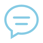 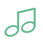 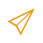 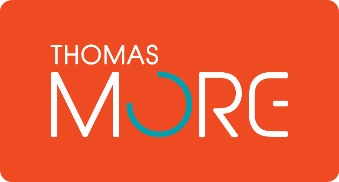 